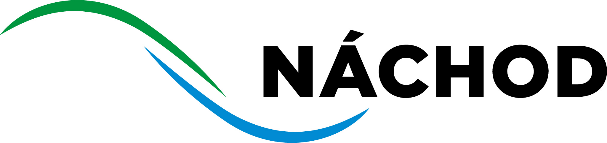 Město NáchodOdbor investic a rozvoje městaMasarykovo náměstí 40, 547 01 NáchodPID:	MUNAX00PXTWJSp.zn.:	KS 15058/2020/INVČj.(Če.):	MUNAC  4022/2021/INVVyřizuje:	Tel./mobil:	 E-mail:	Faktury na:	Datum: 14.1.2021Změna č. 1 objednávky číslo: 885/2020(číslo objednávky uvádějte vždy na faktuře)Adresa zhotovitele: Ing. Arch. Štěpán Tér, Bědovická 1423, 503 46 Třebechovice pod Orebem, IČO: 877 43 388Na základě schválení radou města ze dne 11.1.2021, dle usnesení č. 121/2480/21 se mění objednávka č. 885/2020. Radou města dne 16.11.2020, dle usnesení č. 113/2366/20 byla dne 30.11.2020 vystavena objednávka č. 885/2020 na zpracování projektové dokumentace na vestavbu podkroví č.p. 371, Hurdálkova ulice, Náchod, ve které je uveden termín dodání kompletní projektové dokumentace včetně zajištění stavebního povolení a dokumentace pro provedení stavby nejpozději do 31.5.2021 a cena za dílo ve výši 355.000,- Kč (zhotovitel není plátcem DPH).Z důvodu nedochovaných podkladů stávajícího stavu objektu je nutné doměření a zpracování stávajícího stavu (půdorysy všech podlaží, řez objektem, pohledy, napojovací místa vnitřních instalací).Z těchto důvodů je nutná změna ceny díla a termínu plnění objednávky č. 885/2020 na zpracování projektové dokumentace včetně zajištění stavebního povolení a dokumentace pro provedení stavby nejpozději do 16.6.2021. V souvislosti s navýšením obsahu projektové dokumentace je nutné upravit i cenu díla a platební podmínky fakturace. Cena díla bude navýšena o 13.000,- Kč na 368.000,- Kč (zhotovitel není plátcem DPH) a tím i faktura č. 1 bude zvýšena o 13.000,- Kč na částku 48.000,- Kč.Ostatní ujednání z původní objednávky č. 885/2020 zůstávají v platnosti.Výše výdaje celkem:  368.000,- Kč (zhotovitel není plátcem DPH)		Dodací lhůta: 16.6. 2021Úhrada zajištěna v kap.: 12	Objednávku vyhotovil: Potvrzení odbor finanční: ................................	Dne: 18.1.2021Bez razítkaměsta neplatné	..................................................................	podpis příkazce operace	..................................................................	podpis správce rozpočtuZveřejní-li příslušný správce daně v souladu s § 106a zákona o DPH způsobem umožňujícím dálkový přístup skutečnost, že dodavatel / zhotovitel je nespolehlivým plátcem, nebo má-li být platba za zdanitelné plnění uskutečněné dodavatelem / zhotovitelem (plátcem DPH) v tuzemsku poskytnuta zcela nebo zčásti bezhotovostním převodem na účet vedený poskytovatelem platebních služeb mimo tuzemsko (§ 109 zákona o DPH), je objednatel oprávněn zadržet z každé fakturované platby za poskytnuté zdanitelné plnění daň z přidané hodnoty a tuto (aniž k tomu bude vyzván jako ručitel) uhradit za dodavatele / zhotovitele příslušnému správci daně.Po provedení úhrady daně z přidané hodnoty příslušnému správci daně v souladu s předchozím odstavcem je úhrada zdanitelného plnění dodavateli / zhotoviteli bez příslušné daně z přidané hodnoty (tj. pouze základu daně) smluvními stranami považována za řádnou úhradu dle této objednávky (tj. základu daně i výše daně z přidané hodnoty), a dodavateli / zhotoviteli nevzniká žádný nárok na úhradu případných úroků z prodlení, penále, náhrady škody nebo jakýchkoli dalších sankcí vůči objednateli, a to ani v případě, že by mu podobné sankce byly vyměřeny správcem daně.Počet listů / počet příloh / počet listů příloh: 1 / 0 / 0Potvrzuji převzetí objednávky a akceptuji její obsah.V ……………………………… dne …………………..	…..…………………….……	podpis zhotovitele, razítko